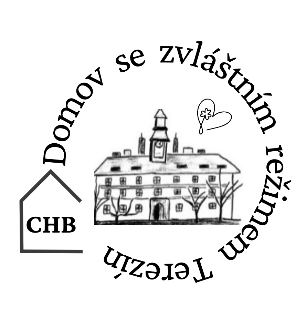 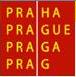                          Plán akcí CHB                               - duben 2024 -1. 4.         Zahájení grilovací sezóny na Dlouhé1. 4.         Zahájení grilovací sezóny na Dlouhé5. 4.                   Výlet na zámek Děčín6. 4.                         Zahrada Čech6. 4.                         Zahrada Čech14. 4.     Vycházka po Terezíně + návštěva cukrárny16. 4.                   Výlet do obce Úžice19. 4.                KAVÁRNIČKA ve dvoře          9 -11 hod a 13.30 – 15. 30 hod19. 4.                    Exkurze do sýrárny               Slatina pod Hazmburkem19. 4.                    Exkurze do sýrárny               Slatina pod Hazmburkem26. 4.                     Výlet do Mělníka30. 4.                    ČARODĚJNICE průvod v kostýmech od 9 hod před vstupem     do domova, dále na dvoře CHB – ženy – ul. DlouháCHB – muži – ul. 28. října